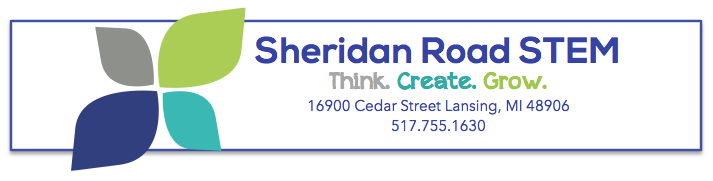 SHERIDAN ROAD ELEMENTARY SCHOOLPARENT, STUDENT, TEACHER COMPACT The Sheridan Road School staff believes that all children can learn.The belief that hard work, determination, and effort will lead to success has the greatest effect on achievement. As a parent, I will Promote reading in my home by reading to my child and providing opportunities for my child to read.Attend parent conferences and volunteer when I am able.Oversee the completion of homework assignments.See that materials and library books are returned on time.Send my child to school on time every day with a positive attitude and ready to learn. 
 As a student, I will Obey Sheridan Road School rules.Always be ready to learn and do my best.Allow all students the right to learn and teachers to teach.Complete daily class assignments.Complete and return homework assignments on time. 
 As a teacher, I will Provide on-going assessment and quality instruction to all students.Challenge students and teach to the state standards.Provide on-going progress communication with parents.Provide an atmosphere conducive to learning. 
 
 
 Parent Signature _________________________    Date _______________ Student Signature ________________________    Date _______________ Teacher Signature ________________________    Date _______________